PERSONAL INFORMATION:					Surname:	____________________________________	Given Name/s:	__________________________ Address: ___________________________________________	City:	_________________________________Phone (Home):	____________________________________	Province: ________ Postal Code: _____________          (Alternate):	____________________________________	Email: ___________________________________SPECIALIZED SKILLS OR TRAINING:EDUCATION:REFERENCES: (Please list three references that would be willing to support your application for this role):Please provide a brief outline indicating the nature of the contribution you can make to our summer program. Be sure to discuss any hobbies and interests that may be pertinent.  (A separate sheet may be attached.)  ______________________________________________________________________________________________________________________________________________________________________________________________________________________________________________________________________________________________________________________________________________________________________________________________________________________________________________________________________________________________________________________________ __________________________________________________________________________________________________________________________________________________________________________________________________________________________________________________________________________________________________________________ ______________________________________________________________________________________________________APPLICATIONSPlease include your resume when you submit this application form.Completing the Forms link is also required and can be accessed here: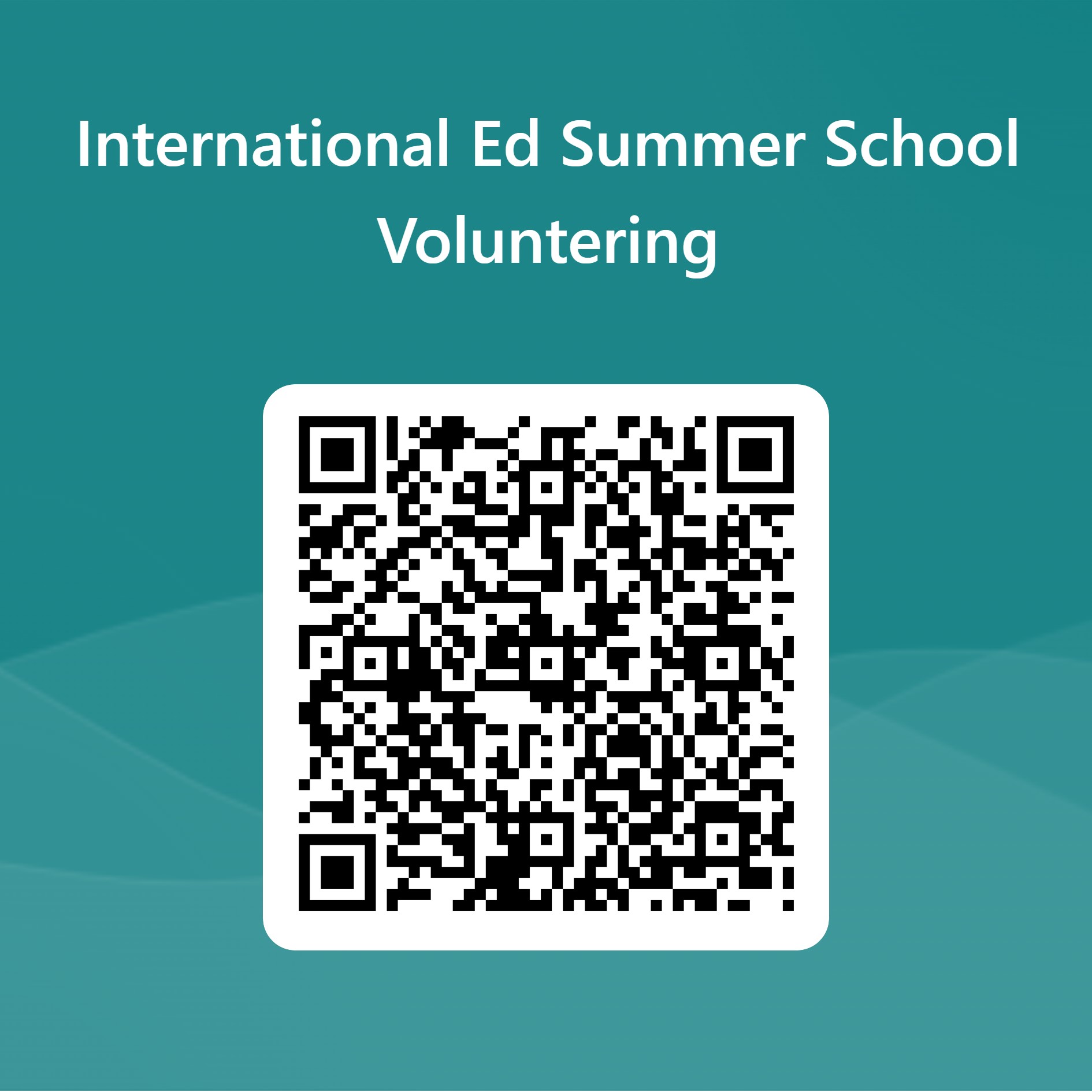 Deadline to apply is June 14, 2024.Submit your application form and resume to achapell@sd43.bc.ca or drop off in person at 1080 Winslow Ave, International Education Office c/o Adrienne ChapellYou will only be considered if all 3 components of the application (application form, resume, Forms link) have been submitted and by the deadline.Skill or Training DescriptionDate ObtainedCURRENT SCHOOL NAMEGradeElective Courses TakenNAMEPositionPhone Number & Email